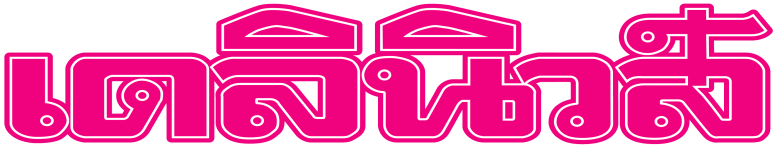 ข่าวประจำวันพฤหัสบดีที่ 31 มีนาคม 2559 (หน้าที่ 15)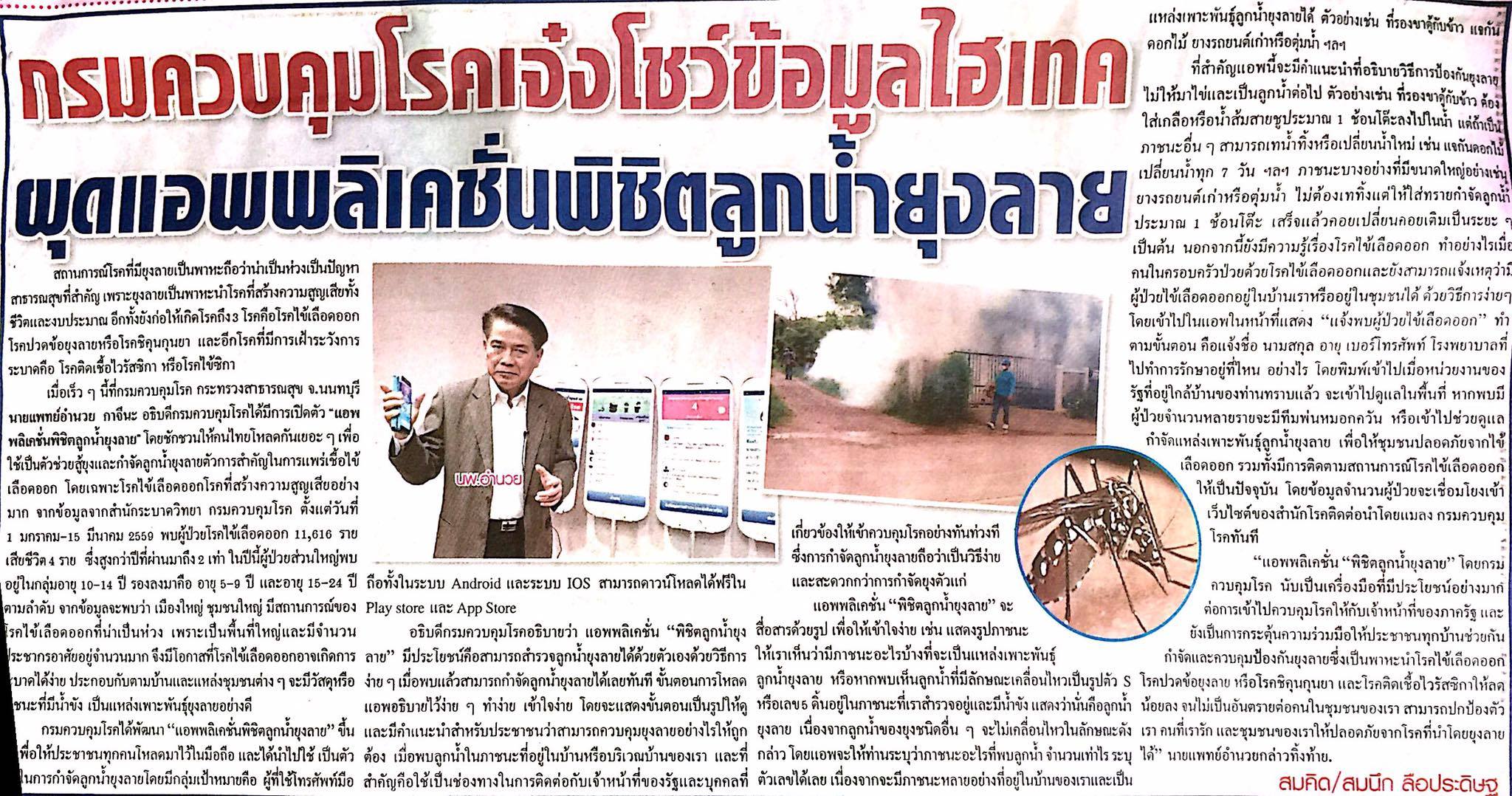 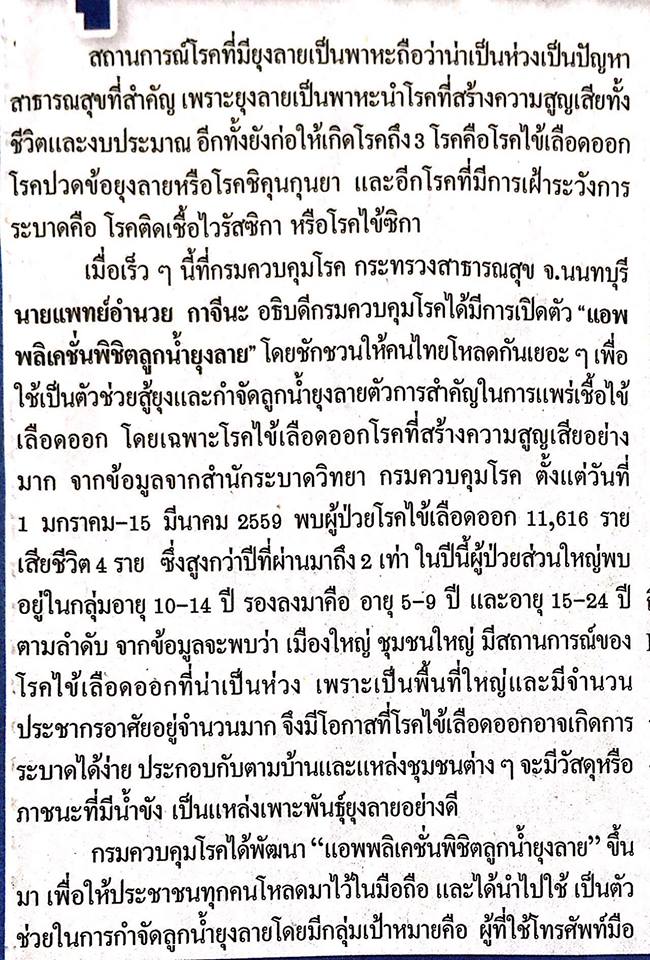 ข่าวประจำวันพฤหัสบดีที่ 31 มีนาคม 2559 (หน้าที่ 15 ต่อ)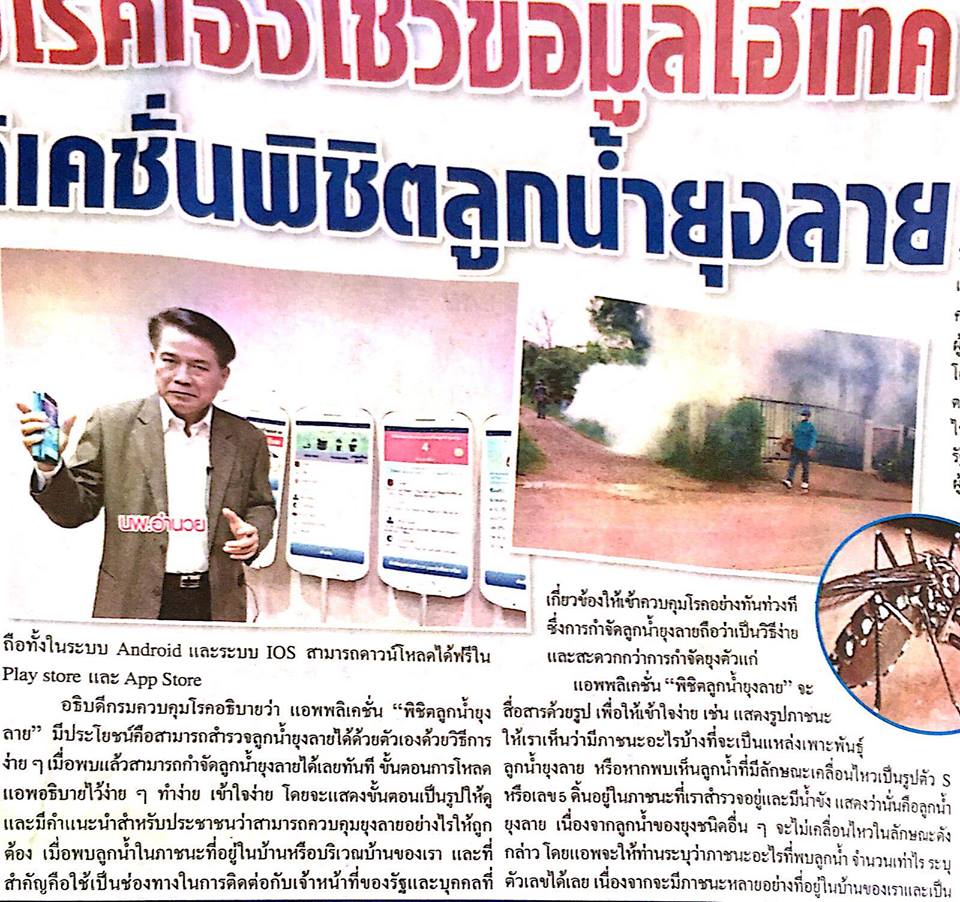 ข่าวประจำวันพฤหัสบดีที่ 31 มีนาคม 2559 (หน้าที่ 15 ต่อ)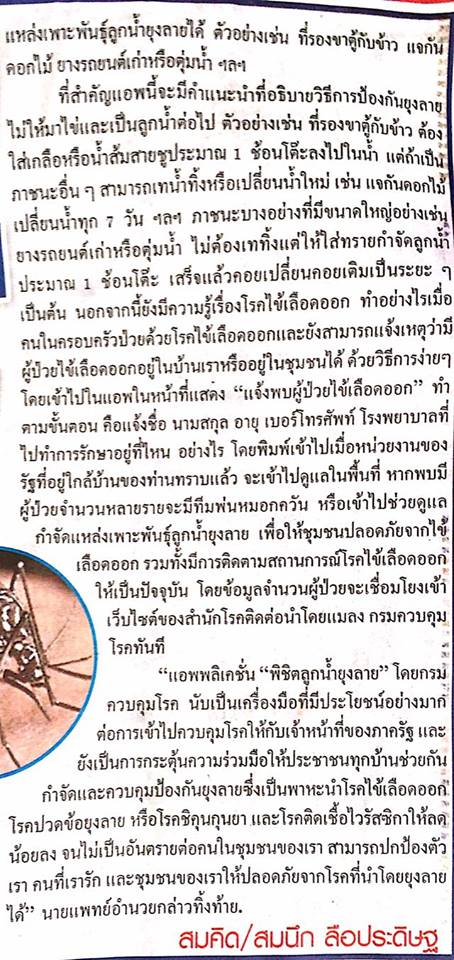 